                                           JIŽNÍ ASIE,INDIE –   stručný zápis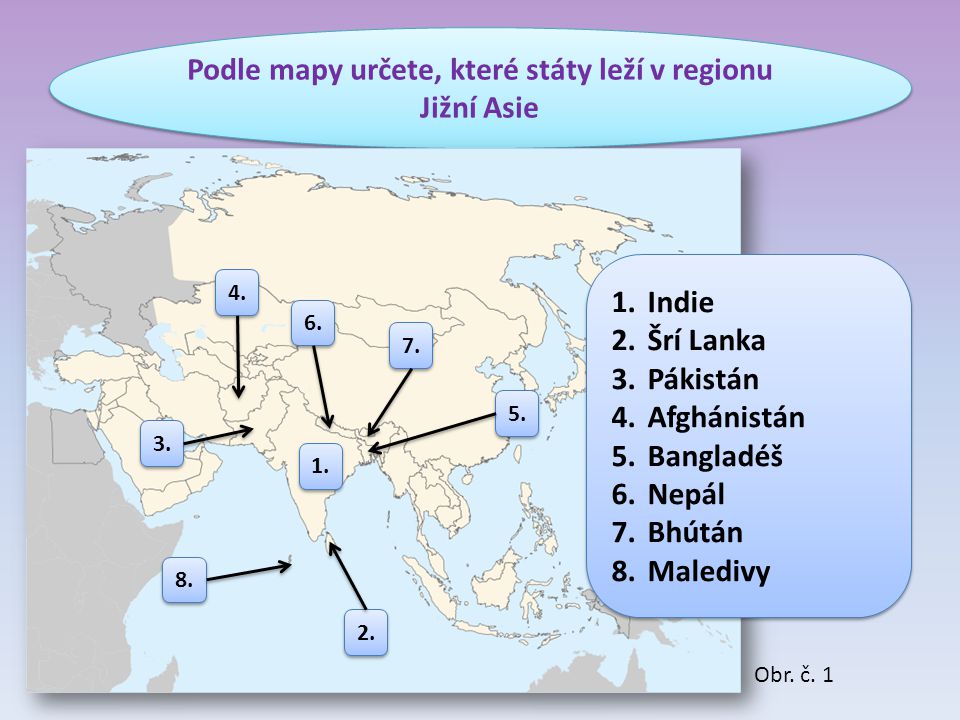 Vymezení oblasti:Přední Indie                                Srí Lanka                                MaledivyTento region patří v Asii k největším a nejlidnatějším.Jsou to většinou chudé zemědělské státy,nábožensky a národnostně pestré.Podnebí je tropické,subtropické,výrazně zde působí monzuny !!!    Obyvatelstvo tvoří mnoho národů,75% obyvatel žije na venkově   a zabývá se zemědělstvím.Je zde i pestré náboženské složení – hinduisté,muslimové.budhisté.  Největším a nejvýznamnějším státem je Indie.Rozloha:?                        počet obyv:?                   !!!       hlavní město:?                -------------------                       ---------------                                -------------------            Údaje vzadu v atlase/doplň/ !!!Indie má velký přirozený přírustek obyvatel !!! Rozvíjející se průmysl/počíta-če,kosmický program,zdravotnická technika,filmový průmysl/ se soustředí dovelkých měst.Na okrajích měst rostou chudinské slumy.Venkov je zemědělskýa chudý.Většina obyvatel vyznává hinduismus. *Ganga – posvátná řeka hinduistů *Máhathmá Gándí – zasloužil se o samostatnost Indie.Indie byla do r.1947   kolonií Británie. *Bollywood – filmové ateliéry v Bombaji *hinduismus ??? – napiš co o tomto náboženství víš